CONVENTION DE FORMATION PROFESSIONNELLE(Article L. 920-1)Cette convention est à envoyer à votre OPCO pour demande de prise en charge.Merci de la renvoyer signée munie du tampon de la société à l'adresse postale de PAD ou par emailEntre les soussignés :Partners & Alliances Development, SAS au capital de 25 000€, sis au 13 rue Saint Honoré, 78 000 Versailles, enregistré sous le numéro de déclaration d'existence 1178 80159 78 auprès de la Direction régionale du travail, de l’emploi et de la formation professionnelle d’Ile-de-FranceSociété 	……………. représentée par Mr/Mme …………… agissant en tant que ……………….		N° de sécurité sociale :		(renseignement obligatoire pour les demandes de prise en charge Atlas)	        Est conclue la convention suivante, en application des dispositions du Livre IX du code du travail portant organisation de la formation professionnelle continue dans le cadre de l'éducation permanente – articles R950.1 et suivants.Article 1er : Objet de la convention  L'organisme Partners & Alliances Development organisera l'action de formation suivante :Intitulé du stage : Formation Channels et Alliances ManagersRéférence du stage : REF02Objectifs du stage : Se former aux meilleures pratiques commerciales avec les partenaires commerciauxProgramme et méthodes : Téléchargez la fiche descriptive du stage sur www.pad-consulting.com, rubrique formation.Type d'action de formation (article L 900-2 du code du travail) : Perfectionnement des connaissancesDate :	 16/03/21, 17/03/21, 23/03/21 & 24/03/21 ; 8 :30 – 12 :30Durée :   4 demi-journées 8 :30 – 12 :30 (16 heures)Lieu :	Vision conférenceFormat : Interentreprises à distanceArticle 2 : Effectif forméL'organisme Partners & Alliances Development accueillera la personne suivante :Mr/Mme …………………..Article 3 : dispositions financièresEn contrepartie de cette action de formation, l'entreprise s'acquittera des frais suivants :Article 4 : Modalités de règlement						Le paiement sera dû à réception de la facture avant le déroulement du stage.				Article 5 : Sanction de la prestation						Une attestation de présence sera envoyée à chaque stagiaire détaillant la présence effective du stagiaire à chaque journée de présence à la formation.						Article 6 : Dédit ou abandon						En cas de dédit par l'entreprise à moins de 10 Jours francs avant le début de l'action mentionnée à l'article 1, ou d'abandon en cours de formation par un ou plusieurs stagiaires, l'organisme remboursera, sur le coût total, les sommes qu'il n'aura pas réellement dépensées et engagées pour la réalisation de ladite action (article L.920-9 du code du travail).						Article 7 : Différends éventuels.						Si une contestation ou un différend ne peuvent être réglés à l'amiable, le Tribunal de Versailles sera seul compétent pour régler le litige.Fait en double exemplaire, à Versailles, le    /    /2021							            	Pour l'entreprise				    	  Pour PAD	(Nom et qualité du signataire et tampon de la société)			Benjamin Causse, COO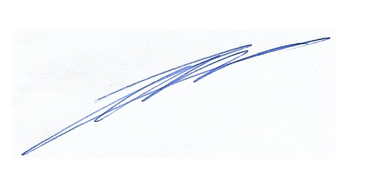 Votre Interlocuteur :PAD Consulting13 rue Saint-Honoré78 000 Versailleswww.pad-consulting.comBenjamin CAUSSE – Chef des OpérationsCourriel : benjamin.causse@pad-consulting.comTél : 06 60 55 93 83Frais de formation : 1 stagiaire x 1 990 € HTSoit un total HT de    TVA (20,0 %)TOTAL GENERAL TTC imputable au titre de l'année 2021 :  1 990 €  1 990 €     398 €Frais de formation : 1 stagiaire x 1 990 € HTSoit un total HT de    TVA (20,0 %)TOTAL GENERAL TTC imputable au titre de l'année 2021 :  2 388 €